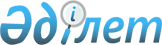 О внесении изменения в решение Жарминского районного маслихата от 18 июля 2014 года № 21/185-V "Об утверждении правил оказания cоциальной помощи, установления размеров и определения перечня отдельных категорий нуждающихся граждан"
					
			Утративший силу
			
			
		
					Решение Жарминского районного маслихата Восточно-Казахстанской области от 22 декабря 2015 года N 35/288-V. Зарегистрировано Департаментом юстиции Восточно-Казахстанской области 22 января 2016 года N 4361. Утратило силу решением Жарминского районного маслихата Восточно-Казахстанской области от 10 июля 2018 года № 23/207-VI
      Сноска. Утратило силу - решением Жарминского районного маслихата Восточно-Казахстанской области от 10.07.2018 № 23/207-VI (вводится в действие по истечении десяти календарных дней после его первого официального опубликования).

      Примечание РЦПИ.

      В тексте документа сохранена пунктуация и орфография оригинала.

      В соответствии с пунктом 2-3 статьи 6 Закона Республики Казахстан от 23 января 2001 года "О местном государственном управлении и самоуправлении в Республике Казахстан", статьей 21 Закона Республики Казахстан от 24 марта 1998 года "О нормативных правовых актах", постановлением Правительства Республики Казахстан от 21 мая 2013 года № 504 "Об утверждении Типовых правил оказания социальной помощи, установления размеров и определения перечня отдельных категорий нуждающихся граждан" Жарминский районный маслихат РЕШИЛ:

      1. Внести в решение Жарминского районного маслихата "Об утверждении правил оказания cоциальной помощи, установления размеров и определения перечня отдельных категорий нуждающихся граждан" от 18 июля 2014 года № 21/185-V (зарегистрировано в Реестре государственной регистрации нормативных правовых актов за номером 3447, опубликовано в газете "Қалба тынысы" № 65 (8738) от 21.08.2014 года) следующие изменения:

      приложение к указанному решению изложить в следующей редакции согласно приложению к настоящему решению. 

      2. Настоящее решение вводится в действие по истечении десяти календарных дней после дня его первого официального опубликования. Правила оказания социальной помощи, установления размеров и определения перечня отдельных категорий нуждающихся граждан 1. Общие положения
      1. Основные термины и понятия, которые используются в Правилах оказания социальной помощи, установления размеров и определения перечня отдельных категорий нуждающихся граждан (далее – Правила):

      1) памятные даты – события, имеющие общенародное историческое, духовное, культурное значение и оказавшие влияние на ход истории Республики Казахстан;

      2) специальная комиссия – комиссия, создаваемая решением акима Жарминского района по рассмотрению заявления лица (семьи), претендующего на оказание социальной помощи в связи с наступлением трудной жизненной ситуации;

      3) прожиточный минимум – необходимый минимальный денежный доход на одного человека, равный по величине стоимости минимальной потребительской корзины, рассчитываемой органами статистики Восточно-Казахстанской области; 

      4) праздничные дни – дни национальных и государственных праздников Республики Казахстан;

      5) среднедушевой доход семьи (гражданина) – доля совокупного дохода семьи, приходящаяся на каждого члена семьи в месяц;

      6) трудная жизненная ситуация – ситуация, объективно нарушающая жизнедеятельность гражданина, которую он не может преодолеть самостоятельно;

      7) уполномоченный орган – государственное учреждение "Отдел занятости и социальных программ Жарминского района", финансируемое за счет местного бюджета, осуществляющее оказание социальной помощи;

      8) уполномоченная организация – Жарминское районное отделение Восточно-Казахстанского областного филиала Республиканского государственного казенного предприятия "Государственный центр по выплате пенсий Министерства труда и социальной защиты населения Республики Казахстан";

      9) участковая комиссия – комиссия, создаваемая решением акимов соответствующих административно-территориальных единиц для проведения обследования материального положения лиц (семей), обратившихся за социальной помощью, и подготовки заключений;

      10) предельный размер – утвержденный максимальный размер социальной помощи.

      2. Для целей настоящих Правил под социальной помощью понимается помощь, предоставляемая местным исполнительным органом Жарминского района (далее – МИО) в денежной форме отдельным категориям нуждающихся граждан (далее – получатели) в случае наступления трудной жизненной ситуации, а также к памятным датам и праздничным дням.

      3. Настоящие Правила распространяются на лиц, зарегистрированных на территории Жарминского района.

      4. Социальная помощь предоставляется лицу (семье) единовременно и (или) периодически (ежемесячно).

      5. Участковые и специальные комиссии осуществляют свою деятельность на основании положений, утверждаемых акиматом Восточно-Казахстанской области. 2. Порядок определения перечня категорий получателей социальной помощи, установления размеров социальной помощи и порога среднедушевого дохода
      6. Перечень категорий получателей социальной помощи:

      1) сиротство;

      2) отсутствие родительского попечения;

      3) безнадзорность несовершеннолетних, в том числе девиантное поведение;

      4) ограничение возможностей раннего психофизического развития детей от рождения до трех лет;

      5) стойкие нарушения функций организма, обусловленные физическими и (или) умственными возможностями;

      6) ограничение жизнедеятельности вследствие социально значимых заболеваний и заболеваний, представляющих опасность для окружающих;

      7) неспособность к самообслуживанию в связи с преклонным возрастом, вследствие перенесенной болезни и (или) инвалидности;

      8) жестокое обращение, приведшее к социальной дезадаптации и социальной депривации;

      9) бездомность (лица без определенного места жительства);

      10) освобождение из мест лишения свободы;

      11) нахождение на учете службы пробации уголовно-исполнительной инспекции;

      12) причинение ущерба гражданину (семье) либо его имуществу вследствие стихийного бедствия или пожара либо наличие социально значимого заболевания;

      13) лица (семьи), со среднедушевым доходом семьи, не превышающим установленного порога.

      7. Установить порог среднедушевого дохода в размере однократной величины прожиточного минимума.

      8. Размер оказываемой социальной помощи в каждом отдельном случае определяет специальная комиссия и указывает его в заключении о необходимости оказания социальной помощи. Предельный размер социальной помощи при наступлении трудной жизненной ситуации составляет 70000 (семьдесят тысяч) тенге.

      9. Ежемесячная социальная помощь без учета доходов оказывается гражданам, больным туберкулезом находящимся на амбулаторном этапе лечения (проезд и дополнительное питание) в размере 6 (шесть) месячных расчетных показателей в месяц.

      10. Ежемесячная социальная помощь без учета доходов оказывается гражданам, одиноким престарелым (инвалидам), получающим специальные социальные услуги на дому (проведение санитарно-гигиенических мероприятий) в размере 2 000 (две тысячи) тенге в месяц. 

      11. Единовременная социальная помощь к памятным датам и праздничным дням предоставляется следующим категориям граждан:

      1) День вывода войск с территории Афганистана, день памяти воинов-интернационалистов – 15 февраля – участникам боевых действий на территории других государств – 65000 (шестьдесят пять тысяч) тенге;

      2) Международный женский день – 8 марта:

      многодетным матерям, награжденным подвеской "Алтын алқа", "Күміс алқа", орденами "Материнская слава" I и II степени, или ранее получившим звание "Мать-героиня" – 10000 (десять тысяч) тенге;

      многодетным семьям, имеющим четырех и более совместно проживающих несовершеннолетних детей – 10000 (десять тысяч) тенге;

      3) Международный день Памяти жертв радиационных аварий и катастроф – 26 апреля:

      лицам, принимавшим участие в ликвидации последствий катастрофы на Чернобыльской АЭС в 1986-1987 годах, других радиационных катастроф и аварий на объектах гражданского или военного назначения, а также участвовавшим непосредственно в ядерных испытаниях и учениях – 65000 (шестьдесят пять тысяч) тенге; 

      лицам, ставшим инвалидами вследствие катастрофы на Чернобыльской АЭС и других радиационных катастроф и аварий на объектах гражданского или военного назначения, испытания ядерного оружия – 29000 (двадцать девять тысяч) тенге;

      лицам из числа участников ликвидации последствий катастрофы на Чернобыльской АЭС в 1988-1989 годах – 5000 (пять тысяч) тенге;

      4) День Победы – 9 мая:

      инвалидам и участникам Великой Отечественной войны – 90000 (девяносто тысяч) тенге;

      супругам военнослужащих, погибших во время Великой Отечественной войны, не вступившим в повторный брак – 70000 (семьдесят тысяч) тенге. 3. Порядок оказания социальной помощи
      12. Социальная помощь к памятным датам и праздничным дням, оказывается по спискам, утверждаемым акиматом Жарминского района по представлению уполномоченной организаций, без истребования заявлений от получателей.

      13. Ежемесячная социальная помощь гражданам, больным туберкулезом находящимся на амбулаторном этапе лечения, оказывается по спискам коммунального государственного предприятия на праве хозяйственного ведения "Жарминская центральная районная больница", утвержденным его первым руководителем.

      14. Ежемесячная социальная помощь гражданам, одиноким престарелым (инвалидам), получающим специальные социальные услуги на дому, согласно спискам государственного учреждения "Отдел занятости и социальных программ Жарминского района", утвержденным его первым руководителем.

      15. Для получения социальной помощи при наступлении трудной жизненной ситуации заявитель от себя или от имени семьи представляет в уполномоченный орган заявление с приложением следующих документов:

      1) документ, удостоверяющий личность;

      2) документ, подтверждающий регистрацию по постоянному месту жительства;

      3) сведения о составе лица (семьи) согласно приложению 1 к "Типовым Правилам оказания социальной помощи, установления размеров и определения перечня отдельных категорий нуждающихся граждан", утвержденных постановлением Правительства Республики Казахстан от 21 мая 2013 года № 504;

      4) сведения о доходах лица (членов семьи);

      5) акт и/или документ, подтверждающий наступление трудной жизненной ситуации.

      Лицами (семьями), находящимся в трудной жизненной ситуации, вследствие стихийного бедствия и пожара, заявление подается в течение трех месяцев со дня наступления события.

      16. Документы представляются в подлинниках и копиях для сверки, после чего подлинники документов возвращаются заявителю.

      17. При поступлении заявления на оказание социальной помощи при наступлении трудной жизненной ситуации уполномоченный орган в течение одного рабочего дня направляет документы заявителя в участковую комиссию для проведения обследования материального положения лица (семьи).

      18. Участковая комиссия в течение двух рабочих дней со дня получения документов проводит обследование заявителя, по результатам которого составляет акт о материальном положении лица (семьи), подготавливает заключение о нуждаемости лица (семьи) в социальной помощи по формам согласно приложениям 2, 3 к "Типовым Правилам оказания социальной помощи, установления размеров и определения перечня отдельных категорий нуждающихся граждан" утвержденных постановлением Правительства Республики Казахстан от 21 мая 2013 года № 504 и направляет их в уполномоченный орган.

      19. В случае недостаточности документов для оказания социальной помощи, уполномоченный орган запрашивает в соответствующих органах сведения, необходимые для рассмотрения представленных для оказания социальной помощи документов.

      20. В случае невозможности представления заявителем необходимых документов в связи с их порчей, утерей, уполномоченный орган принимает решение об оказании социальной помощи на основании данных иных уполномоченных органов и организаций, имеющих соответствующие сведения.

      21. Специальная комиссия в течение двух рабочих дней со дня поступления документов выносит заключение о необходимости оказания социальной помощи, при положительном заключении указывает размер социальной помощи.

      22. Уполномоченный орган в течение восьми рабочих дней со дня регистрации документов заявителя на оказание социальной помощи принимает решение об оказании либо отказе в оказании социальной помощи на основании принятых документов и заключения специальной комиссии о необходимости оказания социальной помощи.

      В случаях, указанных в пунктах 19 и 20 настоящих Правил, уполномоченный орган принимает решение об оказании либо отказе в оказании социальной помощи в течение двадцати рабочих дней со дня принятия документов от заявителя.

      23. Уполномоченный орган письменно уведомляет заявителя о принятом решении (в случае отказа, с указанием основания) в течение трех рабочих дней со дня принятия решения.

      24. По одному из установленных оснований социальная помощь в течение одного календарного года повторно не оказывается, за исключением пунктов 13, 14 настоящих Правил.

      25. Отказ в оказании социальной помощи осуществляется в случаях: 

      1) выявления недостоверных сведений, представленных заявителями;

      2) отказа, уклонения заявителя от проведения обследования материального положения лица (семьи); 

      3) превышения размера среднедушевого дохода лица (семьи) установленного местными представительными органами порога для оказания социальной помощи.

      26. Финансирование расходов на предоставление социальной помощи осуществляется в пределах средств, предусмотренных местным бюджетом на текущий финансовый год. 4. Основания для прекращения и возврата  предоставляемой социальной помощи
      27. Социальная помощь прекращается в случаях:

      1) смерти получателя;

      2) выезда получателя на постоянное проживание за пределы Жарминского района;

      3) направления получателя на проживание в государственные медико-социальные учреждения;

      4) выявления недостоверных сведений, представленных заявителем.

      Выплата социальной помощи прекращается с месяца наступления указанных обстоятельств. 

      28. Излишне выплаченные суммы подлежат возврату в добровольном или ином установленном законодательством Республики Казахстан порядке. 5. Заключительное положение
      29. Мониторинг и учет предоставления социальной помощи проводит уполномоченный орган с использованием базы данных автоматизированной информационной системы "Е-Собес".
					© 2012. РГП на ПХВ «Институт законодательства и правовой информации Республики Казахстан» Министерства юстиции Республики Казахстан
				
      Председатель сессии

А. Узбеханов

      Секретарь маслихата

Н. Есполов
Приложение к решению
Жарминского районного
маслихата № 35/288-V
от 22 декабря 2015 года